ПроектПриказываю:Признать утратившим силу приказ Министерства финансов Республики Татарстан от 05.04.2006 № 02-30 «О Порядке представления в Министерство финансов Республики Татарстан субъектами бюджетного планирования реестра расходных обязательств».Министр 								                        Р.Р. ГайзатуллинМИНИСТЕРСТВО  ФИНАНСОВРЕСПУБЛИКИ  ТАТАРСТАН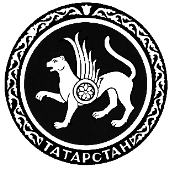 ТАТАРСТАН РЕСПУБЛИКАСЫФИНАНС  МИНИСТРЛЫГЫПРИКАЗБОЕРЫКБОЕРЫКг. Казань№О признании утратившим силу приказа Министерства финансов Республики Татарстан от 05.04.2006 № 02-30 «О Порядке представления в Министерство финансов Республики Татарстан субъектами бюджетного планирования реестра расходных обязательств»